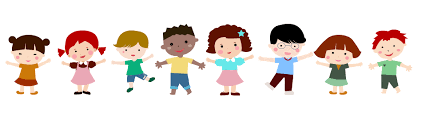 Candyland Daycare in Fords is looking for a daycare worker. Monday-Friday from 3-6.Call 732-738-4555 or apply in person at 698 King Georges Road if interested.